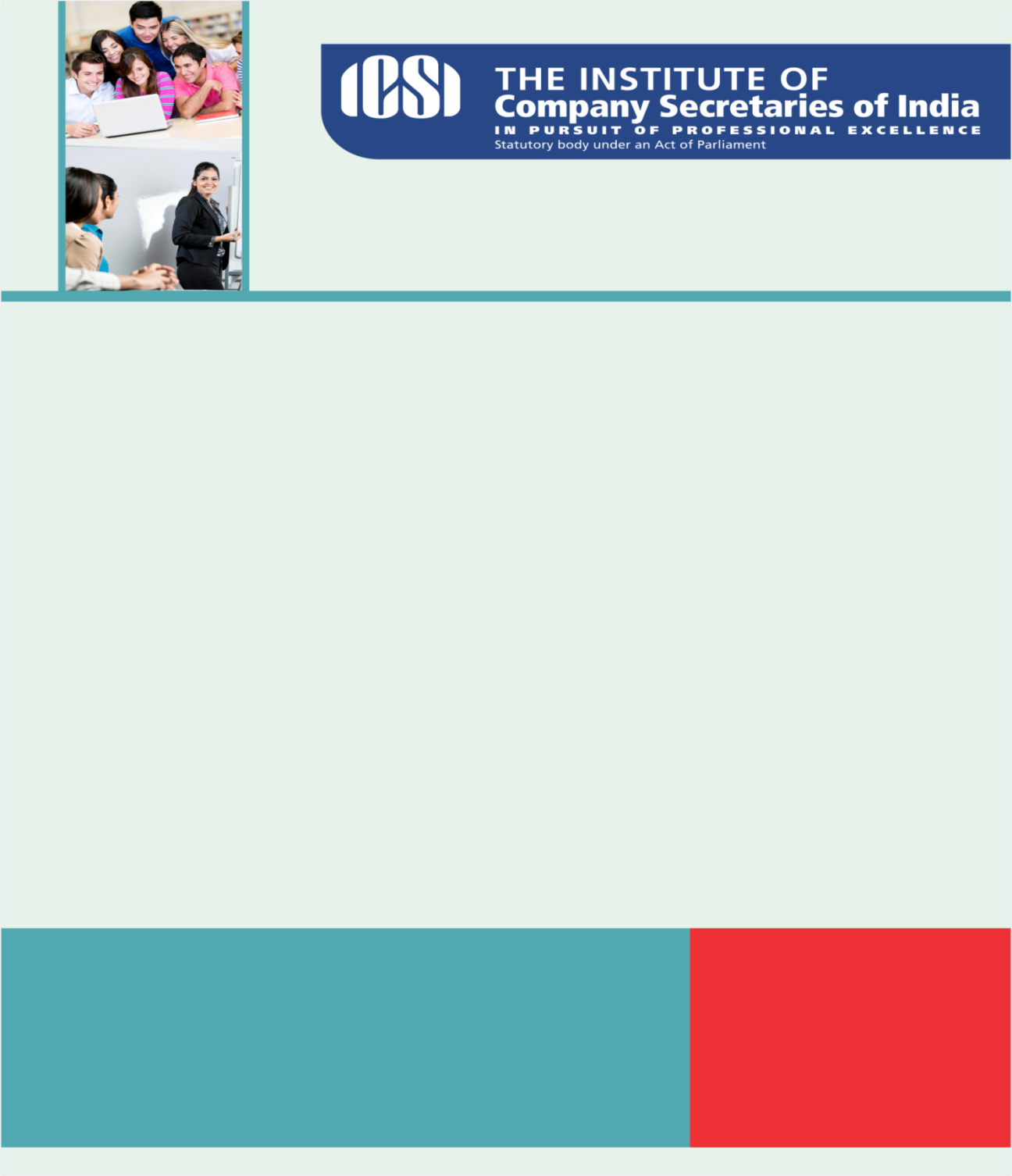 Knowledge Appraise News HeadlinesLocation and postal address of NCLT and its Benches and NCLATRegulatory Updates FINMIN: Draft Rules for prescribing the manner of determination of amount received by the company in respect of share - section 115QA of the Income-tax Act, 1961-reg.The Seventh Central Pay Commission- Resolution regarding Pay Commission The Seventh Central Pay Commission Commission - Revised Pay Rules, 2016IT: Notification of backward areas under section 32 of Income Tax actNotification to amend Income Declaration Scheme Rules, 2016ICSI NewsICSI Convocation of Eastern Region held on 11th June, 2016 Video 1Video 2ICSI Convocation of Southern Region held on 25th June, 2016ICSI invites International Research Papers for its Global Congruence on "International Corporate Governance Day" to be held on December 09 & 10 at Hyderabad, TelanganaLegal Term“Vigilantibuset, non dormientibus, jura subveniunt”The laws help those who are vigilant and not those who are slumber or lazy 
Kindly send your feedback/suggestions regarding CS updates at csupdate@icsi.eduFor Previous CS UPDATE(S) visit :  http://www.icsi.edu/Member/CSUpdate.aspxIf you are not receiving the CS update, kindly update your e-mail id with Institute’s database by logging on ICSI website. 